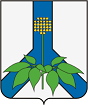 АДМИНИСТРАЦИЯ  ДАЛЬНЕРЕЧЕНСКОГО  МУНИЦИПАЛЬНОГО  РАЙОНА    ПОСТАНОВЛЕНИЕ   20 февраля 2023 года                          г.  Дальнереченск                                                № 105-паОб отмене некоторых постановлений администрации Дальнереченского муниципального районаВ соответствии с Федеральным законом от 06.10.2003 № 131-ФЗ "Об общих принципах организации местного самоуправления Российской Федерации", в целях приведения нормативных правовых актов администрации Дальнереченского муниципального района в соответствие с действующим законодательством, руководствуясь Уставом Дальнереченского муниципального района, администрация Дальнереченского муниципального районаПОСТАНОВЛЯЕТ:1. Признать утратившими силу следующие постановления администрации Дальнереченского муниципального района:- от 14.11.2011 № 657-па "О внесении дополнения в Порядок предоставления субсидий субъектам малого и среднего предпринимательства Дальнереченского муниципального района, осуществляющим свою деятельность на территории Дальнереченского муниципального района, утвержденный постановлением администрации Дальнереченского муниципального района от 18.10.2011 №593-па";- от 19.03.2012 № 102-па "Об утверждении Порядка предоставления ежегодного дополнительного оплачиваемого отпуска работникам с ненормированным рабочим днем в учреждениях, финансируемых за счет средств бюджета Дальнереченского муниципального района";- от 29.05.2012 № 252-па "Об утверждении Порядка межведомственного взаимодействия при предоставлении муниципальных услуг администрацией Дальнереченского муниципального района и муниципальными учреждениями Дальнереченского муниципального района";- от 19.07.2012 № 360-па "О внесении изменении в Порядок предоставления субсидий субъектам малого и среднего предпринимательства Дальнереченского муниципального района, осуществляющим свою деятельность на территории Дальнереченского муниципального района, утвержденный постановлением администрации Дальнереченского муниципального района от 18.10.2011г. №593-па";- от 22.08.2012 № 417-па "О внесении изменений в Порядок предоставления субсидий субъектам малого и среднего предпринимательства Дальнереченского муниципального района, осуществляющим свою деятельность на территории Дальнереченского муниципального района, утвержденный постановлением администрации Дальнереченского муниципального района от 18.10.2011 № 593-па";- от 14.09.2012 № 453-па "О внесении изменений в постановление администрации Дальнереченского муниципального района от 14 сентября 2011г № 525-па "Об утверждении Порядка определения нормативных затрат на оказание муниципальных услуг и нормативных затрат на содержание имущества муниципальными учреждениями Дальнереченского муниципального района функции и полномочия учредителя, которых осуществляет администрация Дальнереченского муниципального района";- от 14.02.2013 № 62-па " Об утверждении Положения "О предоставлении гражданами, претендующими на замещение должностей руководителей муниципальных учреждений и руководителями муниципальных учреждений сведений о доходах, об имуществе и обязательствах имущественного характера";- от 12.03.2013 № 110-па "О внесении изменений в постановление администрации Дальнереченского муниципального района от 17.01.2013г. № 14-па "Об утверждении Порядка предоставления субсидий субъектам малого и среднего предпринимательства Дальнереченского муниципального района";- от 04.04.2013 № 143-па "О внесении изменений в Положение «О предоставлении гражданами, претендующими на замещение должностей руководителей муниципальных учреждений и руководителями муниципальных учреждений сведений о доходах, об имуществе и обязательствах имущественного характера», утвержденное постановлением администрации Дальнереченского муниципального района от 14.02.2013 № 62-па";- от 25.06.2013 № 303-па "О внесении изменений в Порядок предоставления субсидий из бюджета Дальнереченского муниципального района на возмещение затрат (недополученных доходов) транспортным организациям, предоставляющим транспортные услуги населению в границах Дальнереченского муниципального района, утверждённый постановлением администрации от 11.02.2013г. №42-па";- от 22.10.2013 № 476-па "О внесении изменений в постановление администрации Дальнереченского муниципального района от 17.10.2013 года № 14-па "Об утверждении Порядка предоставления субсидий субъектам малого и среднего предпринимательства Дальнереченского муниципального района"; - от 11.12.2013 № 579-па "О внесении изменений в постановление администрации Дальнереченского муниципального района от 17.01.2013г. № 14-па «Об утверждении Порядка предоставления субсидий субъектам малого и среднего предпринимательства Дальнереченского муниципального района;- от 04.03.2014 № 52-па "О внесении изменений в постановление администрации Дальнереченского муниципального района от 11.02.2013г. №42-па «Об утверждении Порядка предоставления субсидий из бюджета Дальнереченского муниципального района на возмещение затрат (недополученных доходов) транспортным организациям, предоставляющим транспортные услуги населению в границах Дальнереченского муниципального района";- от 04.03.2014 № 51-па "Об утверждении Порядка предоставления субсидий организациям сферы средств массовой информации на финансовое обеспечение (возмещение) затрат, связанных с оказанием услуг в сфере средств массовой информации";- от 28.04.2014 № 134-па "О внесении изменений в Порядок предоставления субсидий субъектам малого и   среднего предпринимательства Дальнереченского муниципального района, утвержденный постановлением администрации Дальнереченского муниципального района от 17.01.2013 г. № 14-па";- от 23.05.2014 № 177-па "О внесении изменений в Административный регламент по предоставлению муниципальной услуги «Организация по требованию населения общественных экологических экспертиз», утвержденный постановлением администрации Дальнереченского муниципального района от 23.05.2013 №241";- от 29.05.2014 № 180-па "Об определении официального печатного издания и сайта в сети Интернет для размещения информации о приватизации муниципального имущества";- от 26.06.2014 № 216-па "О внесении изменений в Порядок предоставления субсидий субъектам малого и   среднего предпринимательства Дальнереченского муниципального района, утвержденный постановлением администрации Дальнереченского муниципального района от 17.01.2013 г. № 14-па";- от 24.08.2015 № 254-па "Об утверждении целевых показателей и критериев эффективности работы учреждений образования Дальнереченского муниципального района";- от 12.10.2015 № 321-па "Об утверждении Положения о постоянно действующей земельной комиссии Дальнереченского муниципального района";- от 15.12.2015 № 432-па "О внесении изменений в постановление администрации Дальнереченского муниципального района от 16.11.2015г. №377-па "Об утверждении Перечня муниципальных программ Дальнереченского муниципального района";- от 11.03.2016 № 98-па "О внесении изменений в постановление от 01 февраля 2016 г. № 45-па "Об утверждении порядка организации и проведения работ по ремонту и содержанию автомобильных дорог местного значения, находящихся в собственности Дальнереченского муниципального района";- от 24.05.2016 № 224А-па "О внесении изменений в постановление администрации Дальнереченского муниципального района от 11.02.2013г. №42-па «Об утверждении Порядка предоставления субсидий из бюджета Дальнереченского муниципального района на возмещение затрат (недополученных доходов) транспортным организациям, предоставляющим транспортные услуги населению в границах Дальнереченского муниципального района"; - от 15.08.2016 № 465-па "О внесении изменений в постановление администрации Дальнереченского муниципального района от 17.01.2013г. № 14-па "Об утверждении Порядка предоставления субсидий субъектам малого и среднего предпринимательства Дальнереченского муниципального района";- от 11.09.2017 № 470-па " Об утверждении Порядка учета граждан в качестве лиц, имеющих право на предоставление земельных участков, находящихся в государственной или муниципальной собственности, в собственность бесплатно на территории Дальнереченского муниципального района Приморского края";- от 04.10.2018 № 434-па "Об утверждении схемы размещения нестационарных торговых объектов на территории Дальнереченского муниципального района";- от 25.10.2018 № 476-па "Об утверждении Положения о порядке формирования,  ведения и обязательного опубликования перечня муниципального имущества, свободного от прав третьих лиц (за исключением имущественных прав субъектов малого и среднего предпринимательства), предусмотренного частью 4 статьи 18 Федерального закона от 24 июля 2007 г. № 209-ФЗ "О развитии малого и среднего предпринимательства в Российской Федерации";- от 15.07.2020 № 447-па "О внесении изменений в постановление администрации Дальнереченского муниципального района от 08 мая 2019г. №175-па "Об утверждении Порядка предоставления субсидий из бюджета Дальнереченского муниципального района субъектам малого и среднего предпринимательства Дальнереченского муниципального района";- от 18.01.2021 № 18-па "Об установлении предельной розничной цены на твердое топливо (дрова) в целях расчета размера возмещения недополученных доходов юридическим лицам (за исключением субсидий государственным (муниципальным) учреждениям), индивидуальным предпринимателям, а также физическим лицам - производителям товаров, работ, услуг, осуществляющим обеспечение граждан твердым топливом (дровами) на территории Дальнереченского муниципального района";- от 10.12.2021 № 563-па "Об установлении предельной розничной цены на твердое топливо (дрова) в целях расчета размера возмещения недополученных доходов юридическим лицам (за исключением субсидий государственным (муниципальным) учреждениям), индивидуальным предпринимателям, а также физическим лицам - производителям товаров, работ, услуг, осуществляющим обеспечение граждан твердым топливом (дровами) на территории Дальнереченского муниципального района".2. Отделу по работе с территориями и делопроизводству администрации Дальнереченского муниципального района (Пенкина) разместить настоящее постановление на официальном сайте администрации Дальнереченского муниципального района в сети "Интернет".3. Настоящее постановление вступает в силу со дня его обнародования в установленном порядке. Глава Дальнереченского муниципального района                                              В.С. Дернов                                                                       